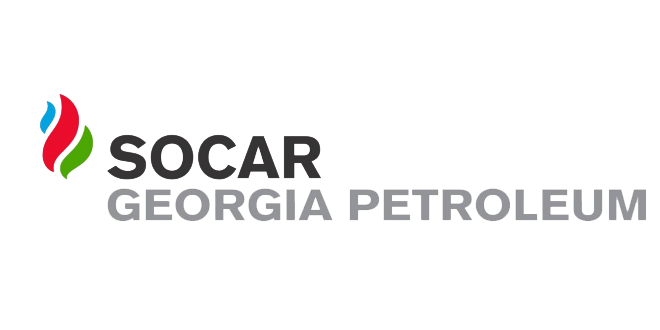 ელექტრონული ტენდერის განაცხადი№1ტენდერის აღწერილობა6  ფასმაჩვენებელი სვეტი2კონკრეტული დავალება ახალი ფასმაჩვენებლების დამზადება3მოთხოვნები პრეტენდენტების მიმართ5 წლიანი გამოცდილება4გადახდის პირობები განიხილება პრეტენდენტის შემოთავაზება5ტენდერის ვადები  10 კალენდარული დღე6ხელშკeრულების ვადები 30 კალენდარული დღე7საგარანტიო პირობები 4 წელი გარანტია 8sakontaqto piriგიორგი ლევიძე 577 2225699სხვა